1	تقرير رئيس فريق العمل التابع للمجلس المعني بقضايا السياسات العامة الدولية المتعلقة بالإنترنت (CWG-Internet) (الوثائق C19/51 وC19/61 والتصويب 1 وC19/62 وC19/66 وC19/71 وC19/84 وC19/92 وC19/97)1.1	قدم رئيس فريق العمل التابع للمجلس المعني بقضايا السياسات العامة الدولية المتعلقة بالإنترنت (CWG-Internet)، المشارك عبر وصلة فيديوية، التقرير الوارد في الوثيقة C19/51، وهو يلخص النتائج الرئيسية للاجتماع الثاني عشر لفريق العمل. وعلى الرغم من القيود الزمنية، ناقش فريق العمل مجموعة من القضايا المهمة؛ ولكن تعذر التوصل إلى توافق في الآراء بشأن موضوع للمشاورة المفتوحة التالية مع جميع أصحاب المصلحة وهي ستنظَّم وفقاً لاختصاصات الفريق، على النحو المحدد في قرار المجلس 1336 (المعدَّل عام 2015). لذلك اتفق فريق العمل على طلب التوجيه من المجلس بشأن هذه المسألة.2.1	وقدم أعضاء المجلس من رومانيا، متحدثين بالنيابة عن الدول الأعضاء في المؤتمر الأوروبي لإدارات البريد والاتصالات (CEPT) والولايات المتحدة والبرازيل والجزائر وكوت ديفوار والمملكة العربية السعودية، الوثائق C19/61 والتصويب 1 وC19/62 وC19/66 وC19/84 وC19/92 وC19/97، على التوالي، واقترحوا طرح مواضيع مختلفة للمشاورة المفتوحة.3.1	وأعرب عدد من أعضاء المجلس عن تأييدهم لاختيار موضوع السياسة العامة الدولية المتعلقة ببناء القدرات لإدارة الإنترنت في البلدان النامية، مذكرين بقرب التوصل إلى توافق في الآراء بهذا الصدد ضمن فريق العمل التابع للمجلس. وإذ أقر أحد أعضاء المجلس بأهمية هذا الموضوع، اقترح أن من شأن مواضيع أخرى أن تعود بفائدة أكير. ووردت وجهات نظر متنوعة بشأن المواضيع المقترحة المختلفة التي تنطوي على الذكاء الاصطناعي. واقترح بعض أعضاء المجلس إعطاء الأولوية لمواضيع مثل نشر الإصدار السادس من بروتوكول الإنترنت (IPv6)، ودور الشبكات المجتمعية في تعزيز التوصيلية بالمجتمعات البعيدة أو بتلك التي تنعدم أو تشح فيها الخدمات، أو تكاليف التوصيلية؛ وبوجه عام، اعتُرف بالأهمية الكبيرة لمسألة توصيل غير الموصولين.4.1	وأُعرب عن آراء مختلفة بشأن عدد المواضيع التي ينبغي اختيارها. واقترح بعض أعضاء المجلس إمكانية اختيار مواضيع للمشاورتين المقبلتين في الدورة الحالية؛ وشدد البعض على أن كل مشاورة ينبغي أن تقتصر على موضوع واحد. وقال اثنان من أعضاء المجلس إن البت في ماهية المواضيع يعود لفريق العمل التابع للمجلس، وليس للمجلس. وأشار آخر إلى أن وجود موضوع يختاره المجلس سيسمح لفريق العمل بقضاء وقت اجتماعه المحدود في مناقشة مضمون الموضوع نفسه. وسلط أحد أعضاء المجلس الضوء على الحاجة إلى تجنب أي تداخل مع اجتماعات الاتحاد الأخرى عند تحديد مواعيد جلسات فريق العمل التابع للمجلس المعني بقضايا السياسات العامة الدولية المتعلقة بالإنترنت.5.1	وإذ أعرب رئيس فريق العمل التابع للمجلس المعني بقضايا السياسات العامة الدولية المتعلقة بالإنترنت (CWG-Internet) عن تقديره للمساهمات التي قُدمت والتعليقات التي أدلي بها، وأكد على أهمية التوصل إلى اتفاق بشأن موضوع للمشاورة المفتوحة التالية خلال دورة المجلس الحالية كي يُفسح لفريق العمل متسع من الوقت لمناقشة مضمون الموضوع في اجتماعه المقبل. واقترح إجراء مناقشات غير رسمية، وإمكانية النظر بعد ذلك في إنشاء فريق عمل للمضي قدماً بهذه المسألة. وطلب من المجلس أيضاً تخصيص مزيد من الوقت لاجتماعات فريق العمل لأن اجتماعات اليوم واحد لا تتيح فرصة كافية للمناقشة.6.1	وأخذ المجلس علماً بتقرير الاجتماع الثاني عشر لفريق العمل التابع للمجلس المعني بقضايا السياسات العامة الدولية المتعلقة بالإنترنت.7.1	ونظراً لتعذر حضور رئيس فريق العمل التابع للمجلس المعني بقضايا السياسات العامة الدولية المتعلقة بالإنترنت إلى جنيف، اقترح القائم بأعمال الرئيس تكليف عضو المجلس من الهند والنائب الأول لرئيس فريق العمل بمهمة تنسيق المشاورات غير الرسمية بشأن موضوع ونص مسائل المشاورة المقبلة. ونظراً لوجود خيارات مختلفة، يمكن النظر في موضوعين للتشاور: أحدهما للفترة من الآن وحتى اجتماع فريق العمل في سبتمبر 2019، والآخر للفترة من شهر أكتوبر حتى اجتماع فريق العمل في أوائل عام 2020.9.1	واتُفق على ذلك.10.1	وعرض عضو المجلس من الاتحاد الروسي، الذي تحدث أيضاً نيابة عن أرمينيا وقيرغيزستان وأوزبكستان، مقترحاً وارداً في الوثيقة C19/71، يدعو لمراجعة ودمج قراري المجلس 1336 و1344، وكلاهما يتعلق بأنشطة فريق العمل التابع للمجلس المعني بقضايا السياسات العامة الدولية المتعلقة بالإنترنت (CWG-Internet). 11.1	فعلق أعضاء في المجلس بالقول إن القرارين، على الرغم من ارتباطهما، يختلفان فيما يركزان عليه. وشعر البعض أن القرارين ينبغي أن يبقيا منفصلين، بالنظر إلى تلك الاختلافات، وخطر إمكانية فقدان المحتوى جراء الدمج، وغياب حاجة ملحة للجمع بينهما. وأعرب آخرون عن تأييدهم للمقترح الذي من شأنه أن يسهم في ترشيد إدارة فريق العمل التابع للمجلس المعني بقضايا السياسات العامة الدولية المتعلقة بالإنترنت (CWG-Internet)، وبالتالي تحسين الكفاءة.12.1	واقترح القائم بأعمال الرئيس أن يجري عضو المجلس من الاتحاد الروسي مناقشات غير رسمية بشأن مقترح بلده مع الأطراف المهتمة وأن يقدم تقريراً بذلك إلى الجلسة العامة.13.1	واتُفق على ذلك.2	الأعمال التحضيرية للمنتدى العالمي لسياسات الاتصالات/تكنولوجيا المعلومات والاتصالات لعام 2021 (WTPF-21) (تتمة) (الوثيقة C19/DL/2)1.2	قام عضو المجلس من جزر البهاما، الذي ترأس فريق العمل المنشأ لإعداد مشروع مقرر بشأن مدة وتاريخ ومكان ومواضيع المنتدى العالمي لسياسات الاتصالات/تكنولوجيا المعلومات والاتصالات لعام 2021 (WTPF-21)، بإعلام المجلس بأن تقريراً عن نتائج الاجتماع الأول للفريق يرد في الوثيقة C19/DL/2. وفي حين تَقرر الموضوع العريض للمنتدى، سيلزم إجراء مزيد من المشاورات لاختيار عناصر محددة للموضوع.3	متابعة القرار 146 (المراجَع في دبي، 2018): استعراض ومراجعة لوائح الاتصالات الدولية دورياً (تتمة) (الوثيقة C19/DL/3)1.3	لفت عضو المجلس من غانا، الذي ترأس اجتماعاً أولياً غير رسمي للنظر في اختصاصات فريق الخبراء المعني بلوائح الاتصالات الدولية (EG-ITR) وأساليب عمله، الانتباه إلى الوثيقة C19/DL/3 التي تورد نتائج الاجتماع غير الرسمي.4	تقرير بشأن نتائج أنشطة فريق العمل التابع للمجلس والمعني بالقمة العالمية لمجتمع المعلومات وأهداف التنمية المستدامة منذ دورة المجلس لعام 2018 (الوثائق C19/8 وC19/70 وC19/INF/13 (Rev.1))1.4	قدم رئيس فريق العمل التابع للمجلس والمعني بالقمة العالمية لمجتمع المعلومات وأهداف التنمية المستدامة تقريراً عن نتائج أنشطة فريق العمل منذ دورة المجلس لعام 2018 (الوثيقة C19/8) ولفت الانتباه إلى التوصيات الواردة فيه. وقدم أيضاً التقارير المجمعة للمساهمات السنوية للمجلس المقدمة إلى المنتدى السياسي الرفيع المستوى للأمم المتحدة المعني بالتنمية المستدامة، الواردة في الوثيقة C19/INF/13 (Rev.1).2.4	ورحب المجلس بالتقرير وأعرب عن تأييده لنهج أصحاب المصلحة المتعددين في القمة العالمية لمجتمع المعلومات. واقترح أحد أعضاء المجلس أن تولي المسابقة الخاصة بجوائز القمة العالمية لمجتمع المعلومات اهتماماً أعلى لآثار المشاريع المقدمة إلى المسابقة، بدلاً من الاكتفاء بإحصاء عدد الأصوات التي حصل عليها كل مشروع. وطلب عضو آخر في المجلس توضيحات بشأن المنتديات التحضيرية الإقليمية. فأجاب رئيس فريق العمل بالقول إن المنتديات التحضيرية الإقليمية تُعقد قبل المنتدى السنوي للقمة العالمية لمجتمع المعلومات للنظر في اهتمامات كل منطقة بمزيد من التفصيل.3.4	وأخذ المجلس علماً بالوثيقة C19/8 ووافق على التوصيات الواردة فيها. ووافق أيضاً على التقارير المجمعة للمساهمات السنوية للمجلس المقدمة إلى المنتدى السياسي الرفيع المستوى الواردة في الوثيقة C19/INF/13 (Rev.1) وعلى تقديمها إلى المنتدى في سبتمبر 2019.4.4	وقدّم عضو المجلس من الاتحاد الروسي الوثيقة C19/70 التي تحتوي على مقترحات لمراجعة قرار المجلس 1332 (المعدَّل عام 2016)، لمواءمته مع القرار 140 (المراجَع في دبي، 2018).5.4	واقترح القائم بأعمال الرئيس أن يجري عضو المجلس من الاتحاد الروسي مشاورات غير رسمية بشأن مقترح بلده مع الأطراف المهتمة وأن يقدم تقريراً بذلك إلى الجلسة العامة.6.4	واتُفق على ذلك.5	بيان من عضو المجلس من الكويت1.5	قال عضو المجلس من الكويت، بعد أن أشاد بنجاح مؤتمر المندوبين المفوضين لعام 2018، إن حكومته تعي تماماً أهمية تكنولوجيا المعلومات والاتصالات وإنها ملتزمة بتطوير هذا القطاع، بهدف جعل الكويت مركزاً للبيانات الضخمة ورائداً في تكنولوجيا الجيل الخامس، وقطباً عالمياً وإقليمياً لتطوير تكنولوجيا المعلومات والاتصالات. وإن للاتحاد دوراً حيوياً في تسخير تكنولوجيا المعلومات والاتصالات لخير العموم، عبر منافذ تشمل مكاتبه الإقليمية التي ينبغي تزويدها بجميع الموارد البشرية والمالية اللازمة.2.5	وقال الأمين العام إنه تشرف بقبول جائزة من حكومة الكويت تقديراً لإنجازات الاتحاد ورحب بالتزام هذا البلد المستمر بتطوير تكنولوجيا المعلومات والاتصالات._____________________ال‍مجلس 2019
جنيف، 20-10 يونيو 2019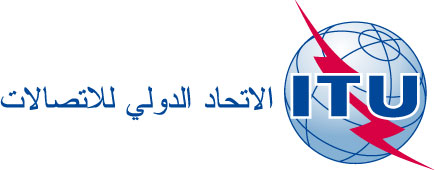 الوثيقة C19/114-A14 يونيو 2019الأصل: بالإنكليزيةمحضر موجـز
للجلسة العامة الثالثةمحضر موجـز
للجلسة العامة الثالثةالأربعاء، 12 يونيو 2019، من الساعة 0945 إلى الساعة 1230الأربعاء، 12 يونيو 2019، من الساعة 0945 إلى الساعة 1230القائم بأعمال الرئيس: السيد ف. بيجي (إيطاليا)القائم بأعمال الرئيس: السيد ف. بيجي (إيطاليا)المواضيع التي نوقشتالوثائق1تقرير رئيس فريق العمل التابع للمجلس المعني بقضايا السياسات العامة الدولية المتعلقة بالإنترنت (CWG-Internet)C19/51، C19/61 + Corr.1، C19/62، C19/66، C19/71، C19/84، C19/92، C19/972الأعمال التحضيرية للمنتدى العالمي لسياسات الاتصالات/تكنولوجيا المعلومات والاتصالات لعام 2021 (WTPF-21) (تتمة)C19/DL/23متابعة القرار 146 (المراجَع في دبي، 2018): استعراض ومراجعة لوائح الاتصالات الدولية دورياً (تتمة)C19/DL/34تقرير بشأن نتائج أنشطة فريق العمل التابع للمجلس والمعني بالقمة العالمية لمجتمع المعلومات وأهداف التنمية المستدامة منذ دورة المجلس لعام 2018 C19/8، C19/70، C19/INF/13 (Rev.1)5بيان من عضو المجلس من الكويت -الأمين العام: 
ﻫ. جاوالقائم بأعمال الرئيس: 
ف. بيجي